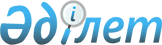 Об утверждении формы проверочного листа по проверкам памятника истории и культурыСовместный приказ Министра культуры и информации Республики Казахстан от 12 февраля 2010 года № 27 и Министра экономики и бюджетного планирования Республики Казахстан от 24 февраля 2010 года № 97. Зарегистрирован в Министерстве юстиции Республики Казахстан 10 марта 2010 года № 6116

      В соответствии с пунктом 2 статьи 38 Закона Республики Казахстан "О частном предпринимательстве" ПРИКАЗЫВАЕМ:



      1. Утвердить прилагаемую форму проверочного листа памятника истории и культуры.



      2. Комитету культуры Министерства культуры и информации Республики Казахстан:



      1) обеспечить государственную регистрацию настоящего приказа в Министерстве юстиции Республики Казахстан;



      2) после государственной регистрации настоящего приказа обеспечить его официальное опубликование;



      3) обеспечить размещение настоящего приказа на интернет-ресурсе Министерства культуры и информации Республики Казахстан.



      3. Контроль за исполнением настоящего приказа возложить на вице-министра культуры и информации Республики Казахстан Бурибаева А.И.



      4. Настоящий приказ вступает в силу со дня государственной регистрации в Министерстве юстиции Республики Казахстан.



      5. Настоящий приказ вводится в действие со дня его первого официального опубликования и действует до 1 января 2011 года.Министр культуры и                        Министр экономики и

информации Республики Казахстан           бюджетного планирования

М. Кул-Мухаммед                           Республики Казахстан

                                          Б. Султанов

Утвержден           

совместным приказом     

Министра культуры и информации

Республики Казахстан     

от 12 февраля 2010 года № 27 

и Министра экономики и    

бюджетного планирования    

Республики Казахстан     

от 24 февраля 2010 года № 97 Форма 

Проверочный лист

по проверкам памятника истории и культурыГосударственный орган, назначивший проверку _________________________

_____________________________________________________________________

Акт о назначении проверки ___________________________________________

                                          (№, дата)Наименование субъекта _______________________________________________

_____________________________________________________________________

РНН

ИНН/БИН _____________________________________________________________

Адрес места нахождения ______________________________________________

_____________________________________________________________________                        Дата окончания проверки ____________________Должностные лица государственного органа:

_______________________   ____________            _________________

    (должность)             (подпись)                  (Ф.И.О.)_______________________   ____________            __________________

    (должность)             (подпись)                  (Ф.И.О.)Руководитель субъекта частного предпринимательства, индивидуальный

предприниматель:

__________________________________       ___________________________

    (Ф.И.О., должность)                          (подпись)
					© 2012. РГП на ПХВ «Институт законодательства и правовой информации Республики Казахстан» Министерства юстиции Республики Казахстан
				№Перечень требований1Обеспечение соблюдения собственником (пользователем)

сохранности памятника истории и культуры и порядка его

содержания2Наличие у собственника (пользователя) соответствующих

охранных обязательств на памятник истории и культуры3Наличие у собственника (пользователя) охранной доски,

содержащей основные данные о памятнике истории и культуры и

указание о том, что охраняется государством4Наличие паспорта на каждый памятник истории и культуры5Наличие решения государственного органа о предоставлении в

пользование памятника истории и культуры6Наличие охранных зон, зон регулирования застройки или

охраняемого природного ландшафта на объектах истории и

культуры7Охранная зона вокруг памятника истории и культуры отмечается

охранными знаками или распаханной полосой, или ограждениями,

или кустарниковыми насаждениями по линии их границ8Наличие повреждения либо изменения исторического,

архитектурно-художественного облика памятника истории и

культуры, которое возможно устранить9Соблюдение правил проведения каких-либо работ в границах

охранных зон, зон регулирования застройки и зон охраняемого

природного ландшафта10Обеспечение защиты от уничтожения, перемещения, акта

вандализма, фальсификации, мистификации, искажения, изъятия

из исторического контекста памятника истории и культуры11Вывоз памятника истории и культуры или его фрагментов 12Наличие повреждения либо изменения исторического,

архитектурно-художественного облика памятника истории и

культуры, которое невозможно устранить13Наличие согласования с государственным органом

научно-проектной документации на все виды работ по

памятникам истории и культуры и их охранным зонам, проекты

планировки, застройки и реконструкции14Проведение научно-реставрационных работ без соответствующих

лицензий15Проведение всех видов работ, создающих угрозу для

существования памятника истории и культуры16Производство проектных, изыскательских, строительных,

мелиоративных, дорожных и других видов работ, которые могут

создать угрозу для существования памятников истории и

культуры